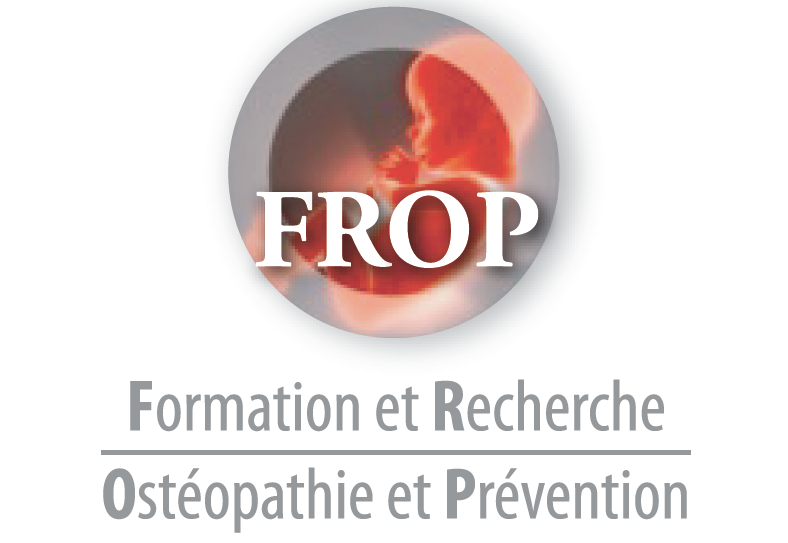 Formation organisée par la FROP	 Agréments Datadock et FIFPL					14 Rue Guadet33000 Bordeaux- Francee-mail :   frop.contact@gmail.com www.bruno-ducoux.fr  www.frop.fr                                         Formateur au titre de la formation continue :i72 33 0480633Le nourrisson, l’enfant, l’adolescent et l’ostéopathieDocteur Fabienne CASTEL, ostéopathe, DO, service de maternité et néonatalogie centre hospitalier ouest RéunionElisa BOILLOT, sage-femme, ostéopathe DO Bruno DUCOUX DOSaint Leu Ile de La Réunion  du 28 avril au 2 Mai 20205 jours de formation continue  dont une journée de pratique humanitaire avec des enfantsAs the twig is bent, the tree inclines  A.T.StillUn rameau courbé va induire un arbre qui pencheObjectifs de cette formationPrise en charge globale du bébé, de l’enfant et de l’adolescentSavoir poser un diagnostic différentiel ostéopathique afin de ne pas nuire.Connaître l’anatomie, la physiologie pédiatrique…et non savoirReconnaître les signes pathologiquesMettre en place un traitement efficace global par systèmes dans une approche Bio Psycho SocialeSavoir communiquer avec un enfant qui ne parle pas toujoursAccompagner la santé de la naissance à la pubertéIntérêt de l’ostéopathie autour de la naissanceRappel sur l’approche ostéopathique de la grossesse et des enfantsApproche sensorielle avant la naissanceLes forces embryologiques, clés de la connaissanceApport des neurosciencesLe développement de l’enfantLes perceptions sensorimotrices et la douleurApproche par systèmesLes maladies héréditaires et l’enfant handicapéLa recherche : allier les statistiques, l’expérience et l’intuitionL’approche vocale et vibratoireApproche réflexive des traitements : mettre des mots sur les perceptionsProgrammeHistorique de l’ostéopathie en pédiatrieRappel des principes ostéopathiques adaptés aux nouveaux nés et aux enfants en fonction de leur maturité anatomique et physiologiqueLes informations sensorielles précoces et l’évolution des perceptionsLes nouvelles conditions de naissance en Europe : stress des parents, grands prématurés, déclenchements, péridurales, instrumentalisations de la naissanceLe déroulé de naissanceIndications de l’ostéopathie en pédiatrieDiagnostic ostéopathique du système cranio-sacré, clé du développement psychomoteurPrééminence du système digestif sur le développement optimal du système respiratoire ; rôle des entérocytesIncidence des compressions crâniennes et des traumatismes de naissance sur le Système nerveux centralImportance des mémoires émotionnelles pédiatriques tout au long de la vieApplications aux principaux motifs de consultations en ostéopathie pédiatrique et problèmes de comportement jusqu’à l’adolescenceL’enfant et le sport Les différents handicaps et l’ostéopathieTechniques proposéesFormation essentiellement pratique ; certains exercices pourront se dérouler  à plusieurs, en piscine chauffée et dans le lagonCentrage sur soi : Enracinement et ouvertureLes perceptions subjectives et le ressentiLigne médiane, symétrie4 diaphragmes...ou 7 diaphragmes ?A partir de l’ectoderme : pratiques sur le système nerveux central : tronc cérébral et hémisphères cérébraux ; rôle de la peauA partir de l’endoderme : pratiques sur les cylindres thoraciques, les plèvres, le système digestif et le mésentèreMésoderme : pratiques sur les trois chaines musculaires centrales3 vertèbres crâniennes : Occiput et les yeux ; sphénoïde et les oreilles ; ethmoïde intra osseux/ nez et face.Déroulé de naissance et impact émotionnelLe fulcrum vibratoire et le scanner du corps entier Datation des restrictions de mobilité ou motilitéInscription corporelle en épigénétique et psycho généalogieApproche vocale et vibratoireA l’issue de cette formation, vous pourrez :Mener un examen completPrendre en charge un bébé, un enfant, un adolescent en première intentionSuivre les principes ostéopathiques en partant de votre propre expérienceS’insérer dans les équipes soignantes Participer au travail primordial de prévention en termes de Santé publiqueDévelopper sur l’île de la Réunion un suivi des femmes enceintes et des enfants dans un cadre associatif humanitaire. Les formateursFabienne Castel, docteur en médecine, pédiatre, ostéopathe DOElisa Boillot, sage-femme DE, ostéopathe DO, formatrice		https://www.elisaboillot.com/biographie-osteopathe-lyon       Bruno Ducoux MK DE, Ostéopathe DO           http://bruno-ducoux.fr                         		Dates de la formationMardi 28 Avril 2020 de 9H à 18HMercredi 29 Avril de 8h30 à 18hJeudi 30 Avril de 8h30 à 18HVendredi 1 Mai 2020 de 8h30 à 18HSamedi 2 Mai : clinique pédiatrique gratuite pour enfants en difficultéLieu de la formation44 bis Lotissement des Pécheurs 97436 Saint LeuPrix de la formation: 800 € avec possibilité de prise en charge par le FIFPL; faire le dossier de demande en ligne en début d’année 2020:  https://www.fifpl.fr Les repas ne sont pas inclus.Un contrat de formation est fourni à l’inscription.Bulletin d’inscription à retournerNOM : --------------------------------Prénom : -------------------------------Adresse : -----------------------------------Année du DO ou titre d’ostéopathe : -----Les inscriptions seront enregistrées par ordre de réception d’un chèque d’acompte de200 Euros à l’ordre de la FROP ; toute annulation dans les 15 jours avant le début du stage ne pourra donner lieu au remboursement des arrhes.Chèque d’arrhes à envoyer à l’adresse suivante :Valérie BONNAFOUX52 allées des rubis97 436 Saint Leu  valerie.bonnafoux@gmail.comUne prise en charge par le FIFPL est possible en remplissant le formulaire adéquat avant le début du stage.                                                             Date :					SignatureBibliographie indicativeStill A T: Philosophie de l’ostéopathie Sully 1999 n Carreiro J Une approche de l’enfant en ostéopathie 2006 Sullyn Lalauze-Pol R. - "Le crâne du nouveau-né", 2004, ed.Sauramps Médical.n Sergueef N. - "Ostéopathie Pédiatrique", 2007, Elseviern Herbinet E and MC Busnel L’aube des sens 1995 Stockn Relier J P L’ aimer avant qu’il naisse 1993 R.Laffontn MontaudB. L’accompagnement de la naissance 1997 Editasn Schrodinger E Qu’est ce que la vie? 1986 Ch Bourgeoisn Croibier A Diagnostic osteopathique général 2005 Elseviern Pouthas V Les comportemets du bébé: expression de son savoir1993Tricot P. Approche tissulaire de l’ostéopathie 2002 Sullyn Oschman J Energy medecine Elsevier 2000n Shea M Biodynamic craniosacral therapy 2002n ApoStill 8, 14 et 17 www.academie-osteopathie.orgn Conjeaud B Grossesse, hormones et ostéopathie 2005 Sullyn Textbook of pediatric osteopathy E Moeckel; N.Mitha; 2008Elseviern On tremulation E.Swedenborg; 1719n A child is born Lennart Nilsson DTP paperback 1993n Biodynamic craniosacral therapy M.Shea 2002Voir vidéos sur le site Elisa Boillot, sur la chaine Youtube de Bruno Ducoux et sur le site de la FROPhttps://www.youtube.com/channel/UCPWhoeP6JKxDs3Gb8OVPllw 